GENERAL EDUCATION SOCIAL SCIENCE ASSESSMENT TEMPLATECourse (Please Identify the course): e.g. HUMN 1200I. Assessment Methods (Examples only provided for SLO 1)	Complete a table for each general education SLO.  If SLOs are assessed by more than one measure, complete tables for each measure used to assess the SLO. II. Data Collection and Analysis (Samples only provided for SLO 1)A: Results Table – Report results for each SLO. If an SLO was assessed by multiple measures, report data for each measure. Add rows as needed to accommodate the number of SLOs and measures.B: SLO Status TableBased on the results reported in the above table, indicate the status of Gen Ed SLOs as Met, Partially Met, Not Met, or Unknown for your course.  C:  Describe how results are communicated within the unit.Decisions and ActionsBriefly describe decisions and actions related to these SLOs.  Include the decision making process to include who made the decision, when was the decision made, what data informed the decision, and a timeline for actions taken or to be taken.    APPENDIX 1: Sample of worksheet used by Gen Ed Assessment Committee members to provide feedback to units.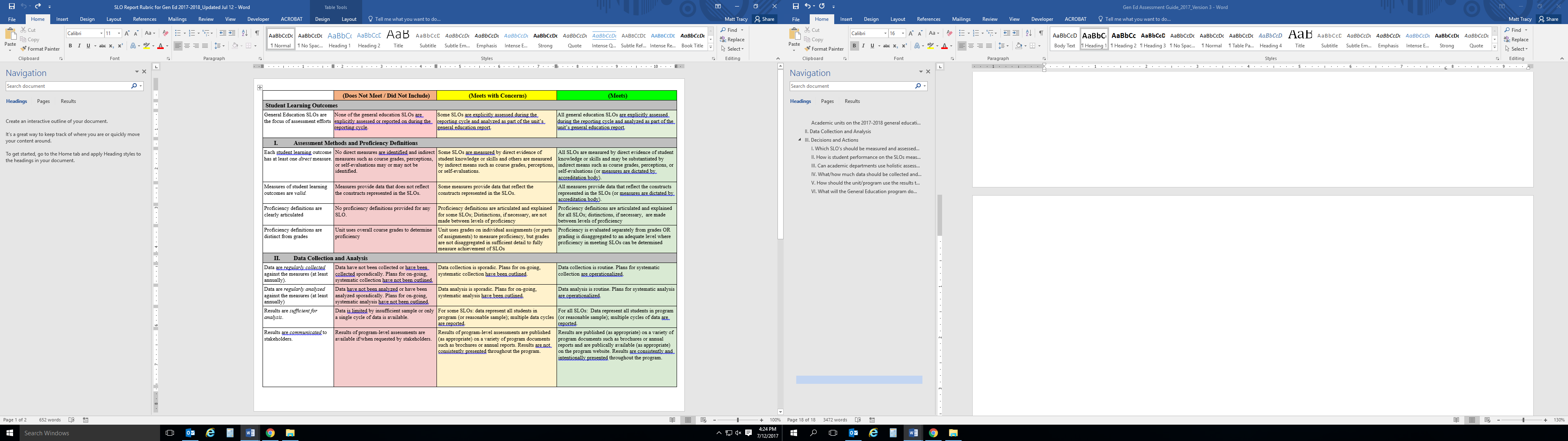 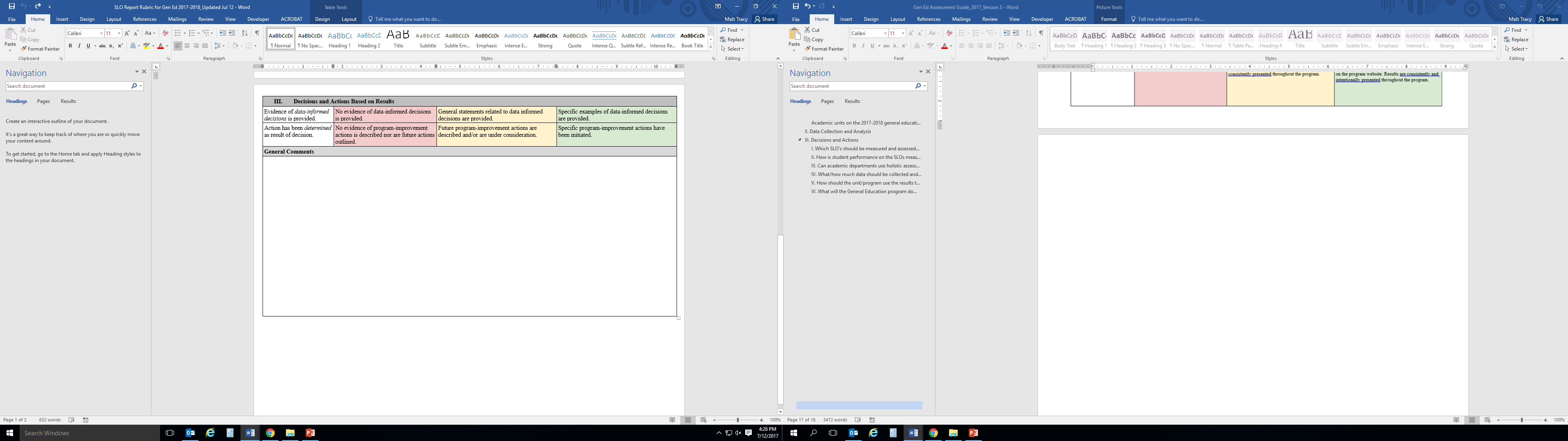 GEN ED SLO #1:  Demonstrate an understanding of the diversity of interactions between human motivations, institutional forces, and/or social behaviorGEN ED SLO #1:  Demonstrate an understanding of the diversity of interactions between human motivations, institutional forces, and/or social behaviorTitle of Measuree.g. Term PaperAlignment of MeasureDescribe how measure aligns to the SLOe.g. This paper requires students to explain how socio-cultural, psycho-social, and philosophical perspectives account for the formation and development of their character and personality. Domain of MeasureCheck all that apply  Exam               Product           PerformanceType of MeasureCheck all that apply  Direct (e.g. exam, presentation)             Indirect (e.g. self-assessment,                                                                                        course evaluation)Measurement ToolCheck all that apply and attach rubrics where appropriate  Subset of questions on exam     Exam    Product evaluated w/rubric  Product evaluated w/o rubric              Performance evaluated w/rubric  Performance evaluated w/o rubric     Other (please describe):Population of Students Assessed   All students in a course                Sample of students – Describe belowFrequency of Data Collection  Every semester                              Every academic year  Other – Describe below:Proficiency threshold (e.g. the score which determines if an individual student has met the outcome)Describe: e.g. Student must achieve a 3 or a 4 on the assignment based on a faculty developed rubricSLO Proficiency Target (e.g. percentage of students who must meet/exceed proficiency target for the course to meet the SLO)Describe: e.g. at least 80% of all students assessed will meet or exceed the proficiency threshold noted above. GEN ED SLO #2: Use critical thinking and reasoning skills to analyze theories, perspectives, and/or concepts relative to the discipline(s) studiedGEN ED SLO #2: Use critical thinking and reasoning skills to analyze theories, perspectives, and/or concepts relative to the discipline(s) studiedTitle of MeasureAlignment of MeasureDescribe how measure aligns to the SLODomain of MeasureCheck all that apply  Exam               Product           PerformanceType of MeasureCheck all that apply  Direct              IndirectMeasurement ToolCheck all that apply and attach rubrics where appropriate  Subset of questions on exam     Exam    Product evaluated w/rubric  Product evaluated w/o rubric              Performance evaluated w/rubric  Performance evaluated w/o rubric     Other (please describe):Population of Students Assessed  All students in a course                Sample of students – Describe belowFrequency of Data Collection  Every semester                              Every academic year  Other – Describe below: Proficiency Threshold (e.g. the score which determines if an individual student has met the outcome)Describe:SLO Proficiency Target (e.g. percentage of students who must meet/exceed proficiency target for the course to meet the SLO)Describe:GEN ED SLO #3: Identify multiple methods and modes of inquiry and their appropriate applicationGEN ED SLO #3: Identify multiple methods and modes of inquiry and their appropriate applicationTitle of MeasureAlignment of MeasureDescribe how measure aligns to the SLODomain of MeasureCheck all that apply  Exam               Product           PerformanceType of MeasureCheck all that apply  Direct              IndirectMeasurement ToolCheck all that apply and attach rubrics where appropriate  Subset of questions on exam     Exam    Product evaluated w/rubric  Product evaluated w/o rubric              Performance evaluated w/rubric  Performance evaluated w/o rubric     Other (please describe):Population of Students Assessed  All students in a course                Sample of students – Describe belowFrequency of Data Collection  Every semester                              Every academic year  Other – Describe below: Proficiency Threshold (e.g. the score which determines if an individual student has met the outcome)Describe:SLO Proficiency Target (e.g. percentage of students who must meet/exceed proficiency target for the course to meet the SLO)Describe:GEN ED SLO #4: Communicate ideas and explain concepts and analyses using the language of the discipline(s)GEN ED SLO #4: Communicate ideas and explain concepts and analyses using the language of the discipline(s)Title of MeasureAlignment of MeasureDescribe how measure aligns to the SLODomain of MeasureCheck all that apply  Exam               Product           PerformanceType of MeasureCheck all that apply  Direct              IndirectMeasurement ToolCheck all that apply and attach rubrics where appropriate  Subset of questions on exam     Exam    Product evaluated w/rubric  Product evaluated w/o rubric              Performance evaluated w/rubric  Performance evaluated w/o rubric     Other (please describe):Population of Students Assessed  All students in a course                Sample of students – Describe belowFrequency of Data Collection  Every semester                              Every academic year  Other – Describe below: Proficiency Threshold (e.g. the score which determines if an individual student has met the outcome)Describe:SLO Proficiency Target (e.g. percentage of students who must meet/exceed proficiency target for the course to meet the SLO)Describe:Data Collection Date RangeNumber of Students AssessedPercentage of Students who Met/Exceeded Threshold ProficiencySLO 1 – Measure oneFall 2015 – Fall 201712086%SLO 1 – Measure two(if applicable)SLO 2 – Measure oneSLO 2 – Measure two(if applicable)SLO 3 – Measure oneSLO 3 – Measure two(if applicable)SLO 4 – Measure oneSLO 4 – Measure two(if applicable)SLO 1      Met            Partially Met            Not Met            UnknownSLO 2      Met            Partially Met            Not Met            UnknownSLO 3      Met            Partially Met            Not Met            UnknownSLO 4      Met            Partially Met            Not Met            UnknownSLO 1: Research paper grades (rubric scores) are routinely shared between faculty members who teach the course. These faculty members meet at the end of each academic year to review the data and summarize their discussion at a committee meeting.SLO 1: At the May 2016 department retreat, faculty discussed the results of the term paper.  Based on overall results, the SLO was met by the majority of students.  However, faculty indicated that students failed to fully incorporate appropriate philosophical perspectives in their papers.  A small committee was subsequently formed to develop strategies to address this shortfall.  The team’s recommendations will be presented at the 2017 department retreat.  